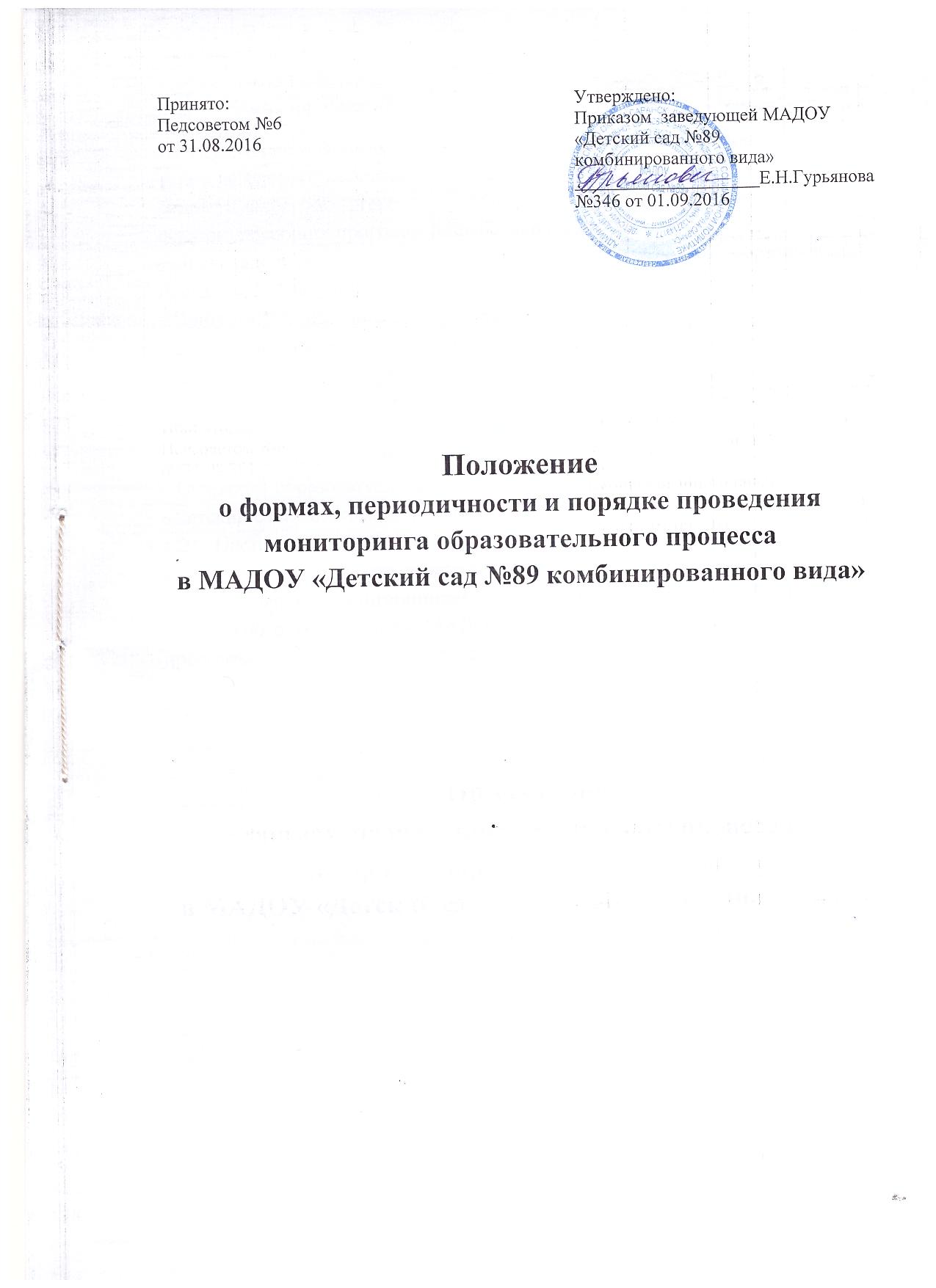  Общие положения1.1 Положение о формах, периодичности и порядке проведения мониторинга образовательного процесса в МАДОУ «Детский сад №89 комбинированного вида» (далее по тексту - МАДОУ) и освоения дополнительных общеразвивающих программ разработано в соответствии с:- Федеральным законом от 29.12.2012 №273-ФЗ «Об образовании в Российской Федерации»,- Приказом Министерства образования и науки РФ от 17.10.2013 №1155 «Об утверждении федерального государственного образовательного стандарта дошкольного образования» (далее ФГОС ДО),- Приказом Министерства образования и науки РФ от 29.08.2013г.№ 1008 «Об утверждении Порядка организации и осуществления образовательной деятельности по дополнительным общеобразовательным программам»,- Основной образовательной программы дошкольного образования МАДОУ «Детский сад №89 комбинированного вида».1.2 Настоящее Положение устанавливает правила организации и осуществления текущего педагогического мониторинга (контроля) освоения обучающимися (воспитанниками) основной образовательной программы дошкольного образования МАДОУ и дополнительных общеразвивающих программ, соответствующие права, обязанности и ответственность участников образовательной деятельности, должностных лиц МАДОУ.1.3 Действия настоящего Положения распространяется на детей, осваивающих основную образовательную программу дошкольного образования МАДОУ  и дополнительные общеразвивающие программы, а также на родителей (законных представителей) детей и педагогических работников, участвующих в реализации указанных образовательных программ.1.4  В условиях учреждения педагогический мониторинг  осуществляется во всех  возрастных группах по следующим направлениям:- социально-коммуникативное развитие;- познавательное развитие;- художественно-эстетическое развитие;-физическое развитие;- мониторинг коррекционной деятельности;- готовность детей к школьному обучению;- мониторинг по дополнительным общеразвивающим программам.1.5  Педагогический мониторинг (контроль) предусматривает сбор, системный учет, обработку и анализ информации об организации и результатах образовательной деятельности для эффективного решения задач управления качеством образования в МАДОУ.1.6  Срок действия настоящего Положения не ограничен. Данное Положение действует до принятия нового.2. Цель и задачи педагогического мониторинга (контроля)2.1 Целью организации педагогического мониторинга (контроля) является оценка и коррекция  образовательной деятельности, условий среды МАДОУ для предупреждения  возможных неблагоприятных воздействий на развитие детей. 2.2 Задачами педагогического мониторинга (контроля) являются:-сбор, обработка и анализ информации по различным аспектам образовательной деятельности;-принятие мер по усилению положительных и одновременно ослаблению отрицательных факторов, влияющих на образовательную деятельность;- оценивание результатов принятых мер в соответствии с требованиями ФГОС ДО. 2.3 Результаты педагогического мониторинга могут использоваться исключительно для решения следующих образовательных задач:1. Индивидуализации образования (в том числе поддержки ребенка, построения его образовательной траектории или профессиональной коррекции особенностей его развития);2. Оптимизации работы с группой воспитанников.3. Порядок, формы и периодичность проведения педагогического мониторинга3.1 Педагогический мониторинг (контроль) осуществляется через опросы, совместную деятельность, наблюдения. Форма текущего контроля определяется с учетом возрастных особенностей детей, содержания учебного материала и использования образовательных технологий. 3.2  Для проведения педагогического мониторинга (контроля) используются следующие методы:-наблюдение (целенаправленное и систематическое изучение объекта, сбор информации, фиксация действий и проявлений поведения объекта);- эксперимент (создание исследовательских ситуаций для изучения проявлений);- беседа;-опрос;-анализ продуктов деятельности;- сравнительный анализа.Требования к собираемой информации: -полнота;-конкретность;-объективность;-своевременность.3.3 Педагогический мониторинг (контроль)  освоения детьми образовательной программы дошкольного образования МАДОУ  и дополнительных общеразвивающих программ подразделяются на стартовый и итоговый.3.4 Стартовый педагогический мониторинг по основной образовательной программе дошкольного образования проводится в  начале учебного года (сентябрь) с целью определения уровня готовности обучающихся (воспитанников) к освоению образовательных программ в текущем учебном году. Ответственность за организацию, проведение, обработку и формирование стартового педагогического мониторинга  возлагается на педагогических работников, участвующих в реализации образовательных программ.Старший воспитатель проводит анализ мониторинга результатов стартового контроля, готовит краткие аналитические выводы и рекомендации по устранению выявленных проблем.Стартовый педагогический мониторинг по дополнительным общеразвивающим программам проводится в октябре.3.5 Итоговый контроль проводится в конце учебного года (апрель-май) по завершению освоения детьми образовательной программы дошкольного образования МАДОУ  и дополнительных общеразвивающих программ, с целью выявления уровня освоения указанных образовательных программ.3.6.  Результаты педагогического мониторинга фиксируются в таблице. Структурированная таблица содержит материал, направленный на оценку качества педагогического процесса в возрастных группах МАДОУ любой направленности (общеразвивающей, компенсирующей). Предлагаемые параметры оценки общеприняты в психолого-педагогических исследованиях и подвергаются статистической обработке. Заполненные таблицы позволяют определить качественный и количественный анализ развития конкретного ребенка и обще групповую тенденцию развития детей.3.7 Вопрос ознакомления родителей (законных представителей) с содержанием образования, используемыми методами обучения и воспитания, образовательными технологиями, а также с оценками успеваемости своих детей регламентирован ст.44, пунктом 4 ФЗ «Об образовании в РФ».4. Контроль4.1 Контроль над проведением мониторинга в учреждении осуществляет заведующая МАДОУ и старший воспитатель (методическая поддержка, контрольные срезы).5. Отчетность5.1 Педагогические работники, участвующие в реализации указанных образовательных программ и специалисты МАДОУ не позднее 7 дней с момента завершения текущего контроля сдают результаты проведения педагогических наблюдений и диагностических исследований с выводами  старшему воспитателю.5.2 Старший воспитатель осуществляет сравнительный анализ текущего и итогового контроля, результаты рассматриваются на педагогических советах МАДОУ.5.3 По окончании учебного года, на основании диагностических сводных карт, по итогам текущего контроля, определяется эффективность проведенной работы, сопоставление с нормативными показателями, вырабатываются и определяются проблемы, пути их решения и приоритетные задачи МАДОУ для реализации в новом учебном году.6. Документация6.1 Материал для педагогического мониторинга, пособия для определения уровня освоения детьми образовательной программы дошкольного образования МАДОУ  и дополнительных общеразвивающих программ дошкольного возраста хранятся в методическом кабинете. Обновляются по мере необходимости.6.2 Результаты педагогических наблюдений за уровнем освоения детьми программных требований заносятся в специальную таблицу и хранятся у педагогических работников, участвующих в реализации указанных образовательных программ.6.3 Обобщенные результаты освоения детьми  указанных образовательных программ хранятся у старшего воспитателя.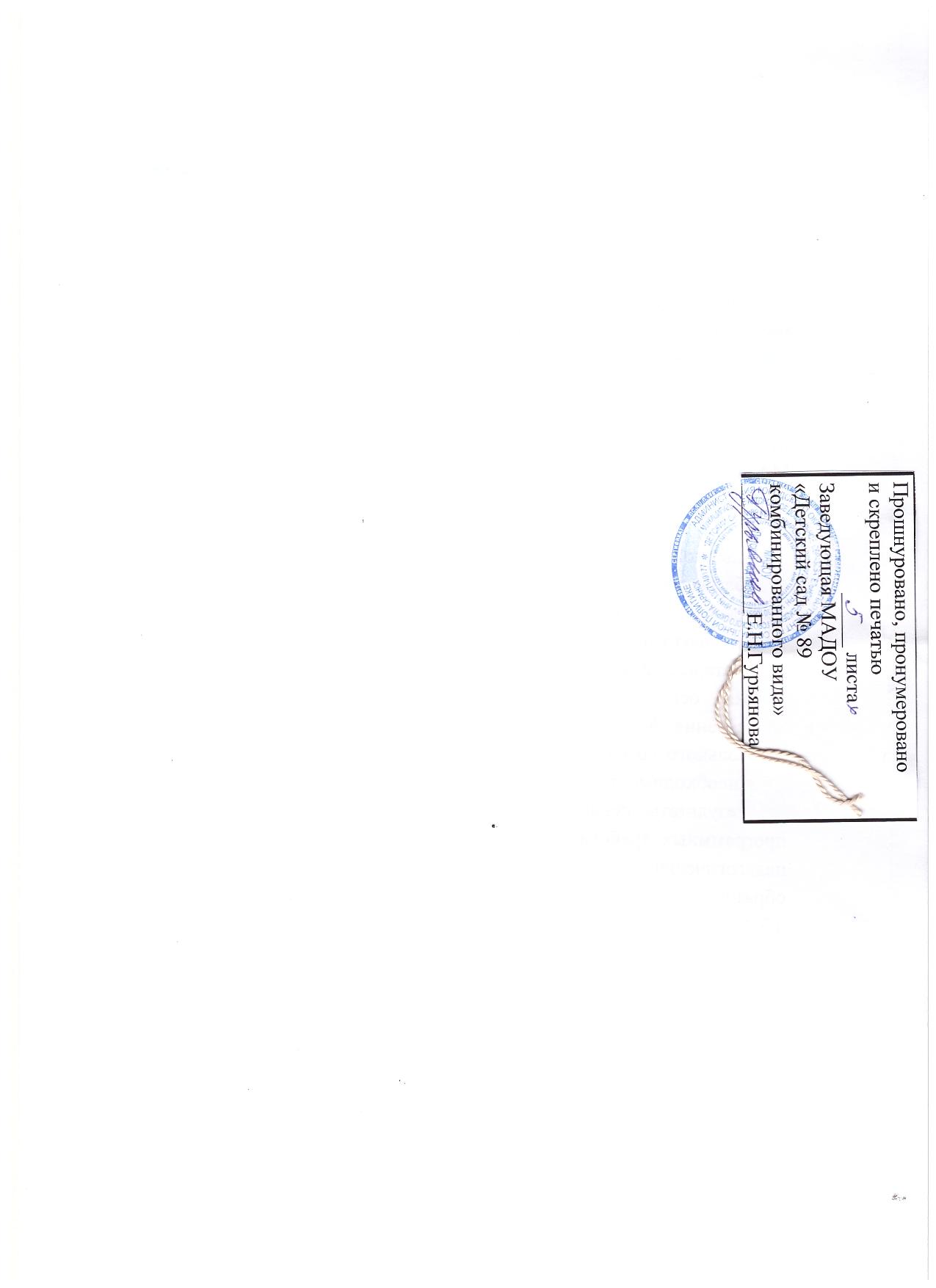 